Расчетно-графическое задание № 5 Вариант 141.	Схема,   поясняющая   принцип   действия  электромагнитного  расходомера   жидкости,   изображена   на   рис.  Трубопровод  с  протекающей в нем проводящей жидкостью помещен в магнитное поле.  На  электродах А и В возникает э.д.с. индукции. Найти скорость v  течения  жидкости  в трубопроводе, если индукция магнитного поля  В=0,01  Тл,  расстояние  между  электродами  (внутренний диаметр  трубопровода) d=50 мм и возникающая при этом э.д.с.=0,25 мВ.     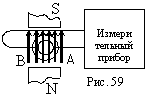 Ответ: v=0,5 м/с. Рисунок: Есть.  2.	Катушка  гальванометра  ,  состоящая из N=600 витков тонкой  проволоки, подвешена на нити длиной l=10 см и диаметром d=0,1 мм  в магнитном поле напряженностью Н=160 кА/м так, что ее плоскость  параллельна  направлению  магнитного  поля.  Длина рамки катушки  а=2,2  см  и  ширина  b=1,9  см.  Какой  ток  I течет по обмотке  катушки,  если  катушка  повернулась  на  угол  0,5град.? Модуль  сдвига материала нити G=5,9 ГПа.     Ответ: I=0,1 мкА. Рисунок: Нет.  3.	Два прямоугольных длинных параллельных проводника находятся  на  некотором  расстоянии  друг  от  друга. По проводникам текут  одинаковые  токи в одном направлении. Найти токи I1 и I2,текущие  по  каждому  из  проводников, если известно, что для того, чтобы  раздвинуть  эти проводники на вдвое большее расстояние, пришлось  совершить работу (на единицу длины проводников) Al=55 мкДж/м.     Ответ: I1=I2=20 А. Рисунок: Нет.  4.	Найти распределение напряжённости магнитного поля вдоль оси  кругового  витка  диаметром  10см,  по  которому  течет ток 10А.  Составить  таблицу  значений и построить график для значений x в  интервале x[0;10]см с шагом 2.     Ответ: нет Рисунок:нет  5.	Электрон   влетает  в  плоский  горизонтальный  конденсатор  параллельно  его  пластинам  со  скоростью  v=10**7  м/c.  Длина  конденсатора   l=5   см.   Напряженность   электрического   поля  конденсатора  Е=10  кВ/м.  При  вылете  из конденсатора электрон  попадает  в  магнитное  поле,  перпендикулярное к электрическому  полю.  Индукция магнитного поля В=10 мТл. Найти радиус R и шаг h  винтовой траектории электрона в магнитном поле.     Ответ: R=5 мм, h=3,6 см. Рисунок: Нет.  6.	Ток  20А  идёт по длинному проводнику, согнутому под прямым  углом.  Найти  напряжённость магнитного поля в точке, лежащей на  биссектрисе этого угла и отстоящей от вершины угла на расстоянии  10см.     Ответ: H=77,3 А/м. Рисунок:нет  7.	Заряженная    частица,    прошедшая   ускоряющую   разность  потенциалов  2  кВ,  движется  в  однородном  магнитном  поле  с  индукцией  15,1  мТл  по  окружности  радиусом  1 см. Определить  отношение заряда частицы к ее массе и скорость частицы.     Ответ: 175 ГКл/кг; 26,5 Мм/с. Рисунок: нет.  8.	Проволочный  виток  радиусом  R=20cm расположен в плоскости  магнитного  меридиана.  В  центре витка установлен компас. Какой  ток  I  течет по витку, если магнитная стрелка компаса отклонена  на угол альфа=9 град от плоскости магнитного меридиана?     Ответ: 12.5 A. Рисунок: нет.  9.	На  оси контура с током, магнитный момент которого равен 10  мА*м**2,  находится  другой  такой  же контур. Вектор магнитного  момента   второго   контура   перпендикулярен   оси.   Вычислить  механический  момент,  действующий  на второй контур. Расстояние  между  контурами равно 50 см. Размеры контуров малы по сравнению  с расстоянием между ними.     Ответ: 160 пН*м. Рисунок: нет.  10.	В  однородном  магнитном  поле  с  индукцией 1 Тл находится  прямой  провод  длиной  20 см, концы которого замкнуты вне поля.  Сопротивление  всей цепи равно 0,1 Ом. Найти силу, которую нужно  приложить к проводу, чтобы перемещать его перпендикулярно линиям  индукции со скоростью 2,5 м/с.     Ответ: 1 H. Рисунок: нет.  